Intonation: Übung 1.Markieren Sie die betonten Silben aller prenuklear akzentuierten Wörter (P) (wenn vorhanden) die nuklear akzentuierte Silbe (N); und ob der Nachlauf fallend (F) oder steigend (S) ist.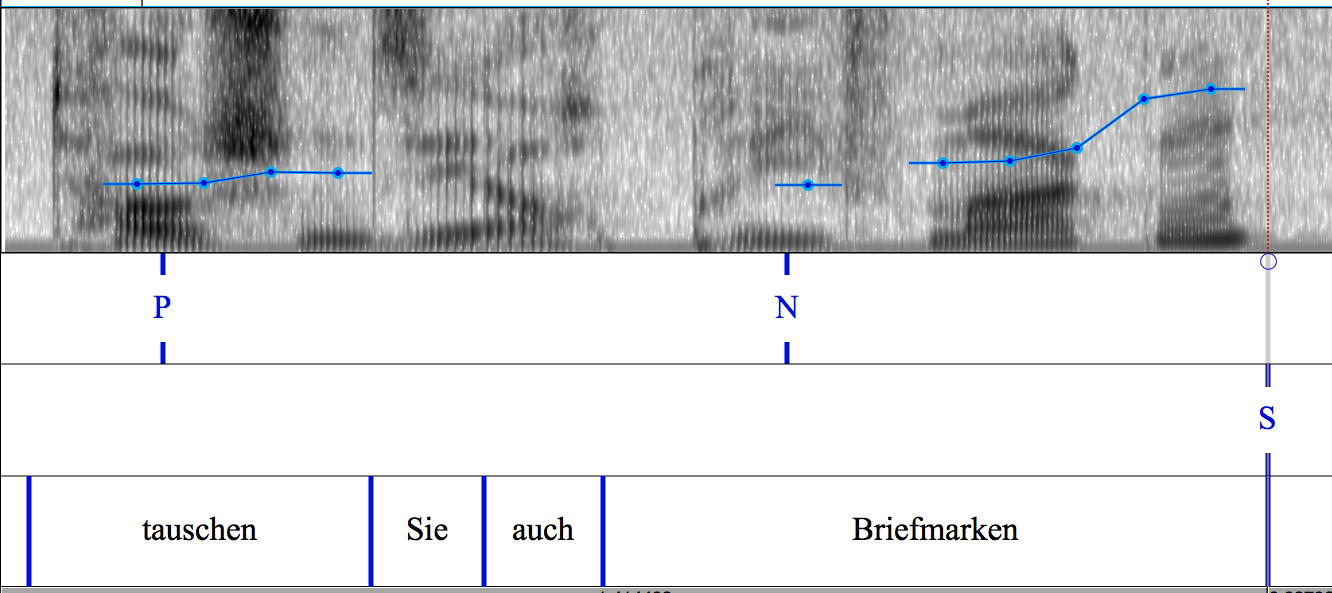 